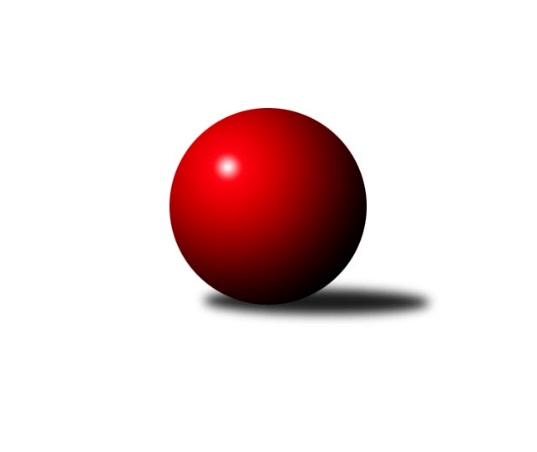 Č.7Ročník 2018/2019	24.5.2024 Jihomoravský KP1 sever 2018/2019Statistika 7. kolaTabulka družstev:		družstvo	záp	výh	rem	proh	skore	sety	průměr	body	plné	dorážka	chyby	1.	TJ Sokol Brno IV	6	6	0	0	39.0 : 9.0 	(50.5 : 21.5)	2600	12	1749	851	24.8	2.	KK Blansko B	7	5	0	2	36.0 : 20.0 	(52.5 : 31.5)	2555	10	1750	805	34.9	3.	KK Mor.Slávia Brno C	7	5	0	2	33.5 : 22.5 	(43.0 : 41.0)	2581	10	1781	799	34.9	4.	KK Slovan Rosice C	7	4	0	3	29.0 : 27.0 	(47.0 : 37.0)	2593	8	1778	815	36.9	5.	KS Devítka Brno	7	3	0	4	25.0 : 31.0 	(36.0 : 48.0)	2521	6	1765	757	50.9	6.	KK Velen Boskovice	7	3	0	4	24.0 : 32.0 	(36.0 : 48.0)	2486	6	1721	765	44.7	7.	SKP Kometa Brno	6	2	1	3	23.0 : 25.0 	(38.0 : 34.0)	2488	5	1743	745	51	8.	SK Brno Žabovřesky	7	2	0	5	23.5 : 32.5 	(37.0 : 47.0)	2569	4	1773	796	31.4	9.	KK Brno Židenice	7	2	0	5	18.0 : 38.0 	(33.0 : 51.0)	2482	4	1751	731	44.7	10.	KK Mor.Slávia Brno D	7	1	1	5	21.0 : 35.0 	(35.0 : 49.0)	2515	3	1758	757	40.9Tabulka doma:		družstvo	záp	výh	rem	proh	skore	sety	průměr	body	maximum	minimum	1.	KK Mor.Slávia Brno C	4	4	0	0	24.5 : 7.5 	(29.0 : 19.0)	2614	8	2673	2542	2.	KK Blansko B	3	3	0	0	21.0 : 3.0 	(28.5 : 7.5)	2693	6	2710	2664	3.	TJ Sokol Brno IV	3	3	0	0	20.0 : 4.0 	(25.5 : 10.5)	2699	6	2714	2683	4.	KK Slovan Rosice C	4	3	0	1	19.0 : 13.0 	(29.0 : 19.0)	2613	6	2638	2584	5.	SKP Kometa Brno	4	2	1	1	18.0 : 14.0 	(27.0 : 21.0)	2543	5	2652	2481	6.	KK Brno Židenice	3	2	0	1	13.0 : 11.0 	(21.0 : 15.0)	2594	4	2651	2539	7.	SK Brno Žabovřesky	4	2	0	2	17.0 : 15.0 	(24.0 : 24.0)	2592	4	2670	2545	8.	KK Mor.Slávia Brno D	3	1	0	2	10.0 : 14.0 	(17.0 : 19.0)	2530	2	2590	2475	9.	KS Devítka Brno	3	1	0	2	9.0 : 15.0 	(16.0 : 20.0)	2501	2	2550	2435	10.	KK Velen Boskovice	3	1	0	2	8.0 : 16.0 	(14.0 : 22.0)	2340	2	2410	2292Tabulka venku:		družstvo	záp	výh	rem	proh	skore	sety	průměr	body	maximum	minimum	1.	TJ Sokol Brno IV	3	3	0	0	19.0 : 5.0 	(25.0 : 11.0)	2567	6	2629	2483	2.	KK Velen Boskovice	4	2	0	2	16.0 : 16.0 	(22.0 : 26.0)	2535	4	2586	2484	3.	KS Devítka Brno	4	2	0	2	16.0 : 16.0 	(20.0 : 28.0)	2527	4	2644	2373	4.	KK Blansko B	4	2	0	2	15.0 : 17.0 	(24.0 : 24.0)	2509	4	2651	2366	5.	KK Slovan Rosice C	3	1	0	2	10.0 : 14.0 	(18.0 : 18.0)	2586	2	2626	2531	6.	KK Mor.Slávia Brno C	3	1	0	2	9.0 : 15.0 	(14.0 : 22.0)	2569	2	2612	2492	7.	KK Mor.Slávia Brno D	4	0	1	3	11.0 : 21.0 	(18.0 : 30.0)	2523	1	2612	2438	8.	SKP Kometa Brno	2	0	0	2	5.0 : 11.0 	(11.0 : 13.0)	2461	0	2472	2450	9.	SK Brno Žabovřesky	3	0	0	3	6.5 : 17.5 	(13.0 : 23.0)	2558	0	2572	2529	10.	KK Brno Židenice	4	0	0	4	5.0 : 27.0 	(12.0 : 36.0)	2445	0	2544	2413Tabulka podzimní části:		družstvo	záp	výh	rem	proh	skore	sety	průměr	body	doma	venku	1.	TJ Sokol Brno IV	6	6	0	0	39.0 : 9.0 	(50.5 : 21.5)	2600	12 	3 	0 	0 	3 	0 	0	2.	KK Blansko B	7	5	0	2	36.0 : 20.0 	(52.5 : 31.5)	2555	10 	3 	0 	0 	2 	0 	2	3.	KK Mor.Slávia Brno C	7	5	0	2	33.5 : 22.5 	(43.0 : 41.0)	2581	10 	4 	0 	0 	1 	0 	2	4.	KK Slovan Rosice C	7	4	0	3	29.0 : 27.0 	(47.0 : 37.0)	2593	8 	3 	0 	1 	1 	0 	2	5.	KS Devítka Brno	7	3	0	4	25.0 : 31.0 	(36.0 : 48.0)	2521	6 	1 	0 	2 	2 	0 	2	6.	KK Velen Boskovice	7	3	0	4	24.0 : 32.0 	(36.0 : 48.0)	2486	6 	1 	0 	2 	2 	0 	2	7.	SKP Kometa Brno	6	2	1	3	23.0 : 25.0 	(38.0 : 34.0)	2488	5 	2 	1 	1 	0 	0 	2	8.	SK Brno Žabovřesky	7	2	0	5	23.5 : 32.5 	(37.0 : 47.0)	2569	4 	2 	0 	2 	0 	0 	3	9.	KK Brno Židenice	7	2	0	5	18.0 : 38.0 	(33.0 : 51.0)	2482	4 	2 	0 	1 	0 	0 	4	10.	KK Mor.Slávia Brno D	7	1	1	5	21.0 : 35.0 	(35.0 : 49.0)	2515	3 	1 	0 	2 	0 	1 	3Tabulka jarní části:		družstvo	záp	výh	rem	proh	skore	sety	průměr	body	doma	venku	1.	KK Mor.Slávia Brno D	0	0	0	0	0.0 : 0.0 	(0.0 : 0.0)	0	0 	0 	0 	0 	0 	0 	0 	2.	KK Brno Židenice	0	0	0	0	0.0 : 0.0 	(0.0 : 0.0)	0	0 	0 	0 	0 	0 	0 	0 	3.	KK Velen Boskovice	0	0	0	0	0.0 : 0.0 	(0.0 : 0.0)	0	0 	0 	0 	0 	0 	0 	0 	4.	SKP Kometa Brno	0	0	0	0	0.0 : 0.0 	(0.0 : 0.0)	0	0 	0 	0 	0 	0 	0 	0 	5.	KS Devítka Brno	0	0	0	0	0.0 : 0.0 	(0.0 : 0.0)	0	0 	0 	0 	0 	0 	0 	0 	6.	KK Slovan Rosice C	0	0	0	0	0.0 : 0.0 	(0.0 : 0.0)	0	0 	0 	0 	0 	0 	0 	0 	7.	KK Blansko B	0	0	0	0	0.0 : 0.0 	(0.0 : 0.0)	0	0 	0 	0 	0 	0 	0 	0 	8.	KK Mor.Slávia Brno C	0	0	0	0	0.0 : 0.0 	(0.0 : 0.0)	0	0 	0 	0 	0 	0 	0 	0 	9.	SK Brno Žabovřesky	0	0	0	0	0.0 : 0.0 	(0.0 : 0.0)	0	0 	0 	0 	0 	0 	0 	0 	10.	TJ Sokol Brno IV	0	0	0	0	0.0 : 0.0 	(0.0 : 0.0)	0	0 	0 	0 	0 	0 	0 	0 Zisk bodů pro družstvo:		jméno hráče	družstvo	body	zápasy	v %	dílčí body	sety	v %	1.	Marek Rozsíval 	TJ Sokol Brno IV 	6	/	6	(100%)	12	/	12	(100%)	2.	Jiří Kraus 	SKP Kometa Brno  	6	/	6	(100%)	12	/	12	(100%)	3.	Jaroslav Sedlář 	KK Mor.Slávia Brno C 	6	/	6	(100%)	10	/	12	(83%)	4.	Lukáš Chadim 	TJ Sokol Brno IV 	6	/	6	(100%)	10	/	12	(83%)	5.	Kamil Ondroušek 	KK Slovan Rosice C 	6	/	7	(86%)	11	/	14	(79%)	6.	Josef Kotlán 	KK Blansko B 	6	/	7	(86%)	11	/	14	(79%)	7.	Oldřich Kopal 	KS Devítka Brno 	6	/	7	(86%)	10	/	14	(71%)	8.	Ladislav Novotný 	KK Blansko B 	6	/	7	(86%)	10	/	14	(71%)	9.	David Pospíšil 	KK Mor.Slávia Brno C 	5	/	6	(83%)	8	/	12	(67%)	10.	Petr Lang 	KK Mor.Slávia Brno D 	5	/	6	(83%)	7	/	12	(58%)	11.	Richard Coufal 	SK Brno Žabovřesky  	5	/	7	(71%)	9	/	14	(64%)	12.	Jan Polák 	KK Mor.Slávia Brno C 	5	/	7	(71%)	7.5	/	14	(54%)	13.	Martin Pokorný 	TJ Sokol Brno IV 	4	/	5	(80%)	8.5	/	10	(85%)	14.	Oldřich Šikula 	SK Brno Žabovřesky  	4	/	5	(80%)	6	/	10	(60%)	15.	Radoslav Rozsíval 	TJ Sokol Brno IV 	4	/	5	(80%)	5	/	10	(50%)	16.	Miroslav Flek 	KK Blansko B 	4	/	6	(67%)	9	/	12	(75%)	17.	Miroslav Vítek 	TJ Sokol Brno IV 	4	/	6	(67%)	8	/	12	(67%)	18.	Michal Rozsypal 	SKP Kometa Brno  	4	/	6	(67%)	8	/	12	(67%)	19.	Štěpán Večerka 	KK Mor.Slávia Brno D 	4	/	6	(67%)	6	/	12	(50%)	20.	Jana Fialová 	KK Velen Boskovice  	4	/	7	(57%)	8	/	14	(57%)	21.	Josef Tesař 	KK Slovan Rosice C 	4	/	7	(57%)	8	/	14	(57%)	22.	František Ševčík 	KK Velen Boskovice  	4	/	7	(57%)	8	/	14	(57%)	23.	Milan Peťovský 	KK Brno Židenice  	4	/	7	(57%)	7	/	14	(50%)	24.	Vítězslav Kopal 	KS Devítka Brno 	4	/	7	(57%)	4	/	14	(29%)	25.	Ladislav Musil 	KK Blansko B 	3	/	3	(100%)	5	/	6	(83%)	26.	Soňa Lahodová 	KK Brno Židenice  	3	/	5	(60%)	8	/	10	(80%)	27.	Michaela Šimková 	KK Mor.Slávia Brno D 	3	/	5	(60%)	7	/	10	(70%)	28.	Alfréd Peřina 	KK Slovan Rosice C 	3	/	5	(60%)	7	/	10	(70%)	29.	Jiří Zapletal 	KK Blansko B 	3	/	5	(60%)	4.5	/	10	(45%)	30.	Jiří Černohlávek 	KS Devítka Brno 	3	/	5	(60%)	4	/	10	(40%)	31.	Alena Bružová 	KK Slovan Rosice C 	3	/	6	(50%)	6	/	12	(50%)	32.	Petr Fiala 	KK Velen Boskovice  	3	/	6	(50%)	6	/	12	(50%)	33.	Eduard Ostřížek 	SK Brno Žabovřesky  	3	/	6	(50%)	5	/	12	(42%)	34.	Petr Berka 	TJ Sokol Brno IV 	3	/	6	(50%)	5	/	12	(42%)	35.	František Kellner 	KK Mor.Slávia Brno C 	3	/	6	(50%)	5	/	12	(42%)	36.	Ivo Hort 	KS Devítka Brno 	3	/	7	(43%)	9	/	14	(64%)	37.	Petr Mecerod 	KK Slovan Rosice C 	3	/	7	(43%)	9	/	14	(64%)	38.	Antonín Pitner 	KK Velen Boskovice  	3	/	7	(43%)	6	/	14	(43%)	39.	Zdeněk Kouřil 	SK Brno Žabovřesky  	3	/	7	(43%)	6	/	14	(43%)	40.	Dalibor Lang 	KK Mor.Slávia Brno D 	3	/	7	(43%)	6	/	14	(43%)	41.	Vladimír Vondráček 	SK Brno Žabovřesky  	2.5	/	5	(50%)	4	/	10	(40%)	42.	Renata Svobodová 	KK Brno Židenice  	2	/	2	(100%)	2	/	4	(50%)	43.	Roman Janderka 	SKP Kometa Brno  	2	/	3	(67%)	4	/	6	(67%)	44.	František Kramář 	SKP Kometa Brno  	2	/	3	(67%)	4	/	6	(67%)	45.	Petr Papoušek 	KK Velen Boskovice  	2	/	5	(40%)	3	/	10	(30%)	46.	Tomáš Rozsypal 	SKP Kometa Brno  	2	/	6	(33%)	7	/	12	(58%)	47.	Luboš Salamon 	KK Mor.Slávia Brno C 	2	/	6	(33%)	5	/	12	(42%)	48.	Petra Rejchrtová 	KK Mor.Slávia Brno D 	2	/	6	(33%)	5	/	12	(42%)	49.	Zdeněk Žižlavský 	KK Mor.Slávia Brno C 	2	/	6	(33%)	5	/	12	(42%)	50.	Jaroslav Sláma 	KS Devítka Brno 	2	/	7	(29%)	5	/	14	(36%)	51.	Radim Jelínek 	SK Brno Žabovřesky  	1	/	1	(100%)	2	/	2	(100%)	52.	Petr Streubel 	KK Slovan Rosice C 	1	/	2	(50%)	3	/	4	(75%)	53.	Petr Ševčík 	KK Velen Boskovice  	1	/	2	(50%)	2	/	4	(50%)	54.	Petr Hepnárek 	KK Brno Židenice  	1	/	2	(50%)	1	/	4	(25%)	55.	Otakar Lukáč 	KK Blansko B 	1	/	3	(33%)	4	/	6	(67%)	56.	Jakub Haresta 	KK Blansko B 	1	/	3	(33%)	4	/	6	(67%)	57.	Petr Juránek 	KS Devítka Brno 	1	/	3	(33%)	3	/	6	(50%)	58.	Jaroslav Sedlář 	KK Brno Židenice  	1	/	3	(33%)	1	/	6	(17%)	59.	Martin Honc 	KK Blansko B 	1	/	4	(25%)	3	/	8	(38%)	60.	Alois Látal 	KK Velen Boskovice  	1	/	4	(25%)	1	/	8	(13%)	61.	Petr Woller 	KK Brno Židenice  	1	/	5	(20%)	4	/	10	(40%)	62.	Pavel Mecerod 	KK Slovan Rosice C 	1	/	5	(20%)	3	/	10	(30%)	63.	Tereza Nová 	KK Mor.Slávia Brno D 	1	/	5	(20%)	2	/	10	(20%)	64.	Jiří Kisling 	SKP Kometa Brno  	1	/	6	(17%)	3	/	12	(25%)	65.	Milan Hepnárek 	SK Brno Žabovřesky  	1	/	6	(17%)	3	/	12	(25%)	66.	Radka Šindelářová 	KK Mor.Slávia Brno D 	1	/	6	(17%)	2	/	12	(17%)	67.	Miroslav Vyhlídal 	KK Mor.Slávia Brno C 	0.5	/	5	(10%)	2.5	/	10	(25%)	68.	Jaromír Zukal 	KK Velen Boskovice  	0	/	1	(0%)	1	/	2	(50%)	69.	Rudolf Zouhar 	TJ Sokol Brno IV 	0	/	1	(0%)	1	/	2	(50%)	70.	Petr Komárek 	TJ Sokol Brno IV 	0	/	1	(0%)	1	/	2	(50%)	71.	Stanislav Barva 	KS Devítka Brno 	0	/	1	(0%)	0	/	2	(0%)	72.	Jana Vránková 	KK Mor.Slávia Brno D 	0	/	1	(0%)	0	/	2	(0%)	73.	Ladislav Minx 	KK Velen Boskovice  	0	/	2	(0%)	1	/	4	(25%)	74.	Ladislav Majer 	KK Brno Židenice  	0	/	2	(0%)	0	/	4	(0%)	75.	Jiří Martínek 	KS Devítka Brno 	0	/	2	(0%)	0	/	4	(0%)	76.	Ivana Majerová 	KK Brno Židenice  	0	/	3	(0%)	2	/	6	(33%)	77.	Cyril Vaško 	KS Devítka Brno 	0	/	3	(0%)	1	/	6	(17%)	78.	Milan Čech 	KK Slovan Rosice C 	0	/	3	(0%)	0	/	6	(0%)	79.	Petr Kouřil 	SK Brno Žabovřesky  	0	/	5	(0%)	2	/	10	(20%)	80.	Věra Matevová 	KK Brno Židenice  	0	/	5	(0%)	1	/	10	(10%)	81.	Miroslav Vítek 	SKP Kometa Brno  	0	/	6	(0%)	0	/	12	(0%)Průměry na kuželnách:		kuželna	průměr	plné	dorážka	chyby	výkon na hráče	1.	KK Blansko, 1-6	2610	1813	797	40.0	(435.1)	2.	TJ Sokol Brno IV, 1-4	2591	1778	813	33.5	(431.9)	3.	Židenice, 1-2	2587	1786	801	44.8	(431.2)	4.	Žabovřesky, 1-2	2578	1764	814	36.8	(429.8)	5.	KK Slovan Rosice, 1-4	2578	1784	793	42.3	(429.7)	6.	KK MS Brno, 1-4	2551	1754	796	36.5	(425.3)	7.	TJ Sokol Husovice, 1-4	2518	1745	773	49.3	(419.8)	8.	Boskovice, 1-2	2373	1653	720	44.7	(395.6)Nejlepší výkony na kuželnách:KK Blansko, 1-6KK Blansko B	2710	6. kolo	Otakar Lukáč 	KK Blansko B	475	6. koloKK Blansko B	2706	1. kolo	Josef Kotlán 	KK Blansko B	470	1. koloKK Blansko B	2664	4. kolo	David Pospíšil 	KK Mor.Slávia Brno C	467	6. koloKK Mor.Slávia Brno C	2612	6. kolo	Ladislav Novotný 	KK Blansko B	466	6. koloKS Devítka Brno	2560	1. kolo	Ladislav Musil 	KK Blansko B	464	1. koloKK Brno Židenice 	2413	4. kolo	Miroslav Flek 	KK Blansko B	464	1. kolo		. kolo	Oldřich Kopal 	KS Devítka Brno	462	1. kolo		. kolo	Ladislav Musil 	KK Blansko B	462	4. kolo		. kolo	Jiří Zapletal 	KK Blansko B	461	1. kolo		. kolo	Jiří Zapletal 	KK Blansko B	457	6. koloTJ Sokol Brno IV, 1-4TJ Sokol Brno IV	2714	2. kolo	Lukáš Chadim 	TJ Sokol Brno IV	489	4. koloTJ Sokol Brno IV	2701	5. kolo	Marek Rozsíval 	TJ Sokol Brno IV	484	7. koloTJ Sokol Brno IV	2683	7. kolo	Petr Berka 	TJ Sokol Brno IV	475	2. koloTJ Sokol Brno IV	2611	4. kolo	Lukáš Chadim 	TJ Sokol Brno IV	466	2. koloKK Slovan Rosice C	2600	5. kolo	Lukáš Chadim 	TJ Sokol Brno IV	464	7. koloSKP Kometa Brno 	2493	4. kolo	Roman Janderka 	SKP Kometa Brno 	461	4. koloKK Mor.Slávia Brno C	2492	2. kolo	Marek Rozsíval 	TJ Sokol Brno IV	460	4. koloKK Mor.Slávia Brno D	2438	7. kolo	Marek Rozsíval 	TJ Sokol Brno IV	460	5. kolo		. kolo	Kamil Ondroušek 	KK Slovan Rosice C	459	5. kolo		. kolo	Miroslav Vítek 	TJ Sokol Brno IV	457	5. koloŽidenice, 1-2KK Brno Židenice 	2651	6. kolo	Soňa Lahodová 	KK Brno Židenice 	482	3. koloKK Slovan Rosice C	2626	1. kolo	Petr Mecerod 	KK Slovan Rosice C	481	1. koloKK Brno Židenice 	2593	3. kolo	Soňa Lahodová 	KK Brno Židenice 	478	6. koloKK Mor.Slávia Brno D	2560	3. kolo	Petr Woller 	KK Brno Židenice 	478	3. koloKK Velen Boskovice 	2555	6. kolo	Dalibor Lang 	KK Mor.Slávia Brno D	464	3. koloKK Brno Židenice 	2539	1. kolo	Renata Svobodová 	KK Brno Židenice 	459	6. kolo		. kolo	Milan Peťovský 	KK Brno Židenice 	459	6. kolo		. kolo	Josef Tesař 	KK Slovan Rosice C	457	1. kolo		. kolo	Jana Fialová 	KK Velen Boskovice 	451	6. kolo		. kolo	Kamil Ondroušek 	KK Slovan Rosice C	450	1. koloŽabovřesky, 1-2SK Brno Žabovřesky 	2670	5. kolo	Richard Coufal 	SK Brno Žabovřesky 	492	5. koloKK Blansko B	2651	7. kolo	Miroslav Flek 	KK Blansko B	471	7. koloTJ Sokol Brno IV	2629	3. kolo	Lukáš Chadim 	TJ Sokol Brno IV	467	3. koloSK Brno Žabovřesky 	2598	7. kolo	Eduard Ostřížek 	SK Brno Žabovřesky 	459	3. koloSK Brno Žabovřesky 	2556	2. kolo	Vítězslav Kopal 	KS Devítka Brno	454	5. koloSK Brno Žabovřesky 	2545	3. kolo	Oldřich Šikula 	SK Brno Žabovřesky 	452	7. koloKS Devítka Brno	2529	5. kolo	Radim Jelínek 	SK Brno Žabovřesky 	452	5. koloSKP Kometa Brno 	2450	2. kolo	Eduard Ostřížek 	SK Brno Žabovřesky 	451	2. kolo		. kolo	Milan Hepnárek 	SK Brno Žabovřesky 	451	7. kolo		. kolo	Zdeněk Kouřil 	SK Brno Žabovřesky 	448	3. koloKK Slovan Rosice, 1-4KS Devítka Brno	2644	7. kolo	Richard Coufal 	SK Brno Žabovřesky 	488	4. koloKK Slovan Rosice C	2638	6. kolo	Ivo Hort 	KS Devítka Brno	481	7. koloKK Slovan Rosice C	2633	7. kolo	Kamil Ondroušek 	KK Slovan Rosice C	479	4. koloKK Slovan Rosice C	2598	4. kolo	Petr Streubel 	KK Slovan Rosice C	479	6. koloKK Slovan Rosice C	2584	2. kolo	Kamil Ondroušek 	KK Slovan Rosice C	475	7. koloSK Brno Žabovřesky 	2572	4. kolo	Roman Janderka 	SKP Kometa Brno 	474	6. koloKK Velen Boskovice 	2484	2. kolo	Oldřich Šikula 	SK Brno Žabovřesky 	462	4. koloSKP Kometa Brno 	2472	6. kolo	Josef Tesař 	KK Slovan Rosice C	458	6. kolo		. kolo	Oldřich Kopal 	KS Devítka Brno	451	7. kolo		. kolo	Alfréd Peřina 	KK Slovan Rosice C	450	7. koloKK MS Brno, 1-4KK Mor.Slávia Brno C	2673	5. kolo	Jiří Kraus 	SKP Kometa Brno 	494	5. koloSKP Kometa Brno 	2652	5. kolo	Jiří Kraus 	SKP Kometa Brno 	480	3. koloKK Mor.Slávia Brno C	2630	1. kolo	Dalibor Lang 	KK Mor.Slávia Brno D	477	6. koloKK Mor.Slávia Brno D	2612	5. kolo	Štěpán Večerka 	KK Mor.Slávia Brno D	476	5. koloKK Mor.Slávia Brno C	2611	7. kolo	Alena Bružová 	KK Slovan Rosice C	471	3. koloKK Mor.Slávia Brno D	2590	6. kolo	František Kellner 	KK Mor.Slávia Brno C	469	5. koloKK Velen Boskovice 	2586	4. kolo	Jaroslav Sedlář 	KK Mor.Slávia Brno C	468	1. koloSK Brno Žabovřesky 	2558	1. kolo	Jiří Kraus 	SKP Kometa Brno 	465	1. koloKK Velen Boskovice 	2546	7. kolo	Petr Lang 	KK Mor.Slávia Brno D	465	5. koloKK Brno Židenice 	2544	5. kolo	Jiří Kraus 	SKP Kometa Brno 	463	7. koloTJ Sokol Husovice, 1-4KK Mor.Slávia Brno C	2604	4. kolo	David Pospíšil 	KK Mor.Slávia Brno C	484	4. koloTJ Sokol Brno IV	2588	6. kolo	Oldřich Kopal 	KS Devítka Brno	478	6. koloKS Devítka Brno	2550	2. kolo	Jaroslav Sedlář 	KK Mor.Slávia Brno C	475	4. koloKS Devítka Brno	2517	6. kolo	Marek Rozsíval 	TJ Sokol Brno IV	468	6. koloKS Devítka Brno	2435	4. kolo	Oldřich Kopal 	KS Devítka Brno	461	4. koloKK Brno Židenice 	2418	2. kolo	Martin Pokorný 	TJ Sokol Brno IV	452	6. kolo		. kolo	Vítězslav Kopal 	KS Devítka Brno	448	6. kolo		. kolo	Oldřich Kopal 	KS Devítka Brno	444	2. kolo		. kolo	Ivo Hort 	KS Devítka Brno	444	4. kolo		. kolo	Lukáš Chadim 	TJ Sokol Brno IV	442	6. koloBoskovice, 1-2TJ Sokol Brno IV	2483	1. kolo	Marek Rozsíval 	TJ Sokol Brno IV	454	1. koloKK Velen Boskovice 	2410	5. kolo	Petr Fiala 	KK Velen Boskovice 	436	5. koloKS Devítka Brno	2373	3. kolo	Lukáš Chadim 	TJ Sokol Brno IV	434	1. koloKK Blansko B	2366	5. kolo	Miroslav Vítek 	TJ Sokol Brno IV	430	1. koloKK Velen Boskovice 	2317	1. kolo	Oldřich Kopal 	KS Devítka Brno	428	3. koloKK Velen Boskovice 	2292	3. kolo	Antonín Pitner 	KK Velen Boskovice 	426	3. kolo		. kolo	Ladislav Novotný 	KK Blansko B	425	5. kolo		. kolo	Petr Juránek 	KS Devítka Brno	420	3. kolo		. kolo	Petr Papoušek 	KK Velen Boskovice 	416	1. kolo		. kolo	Radoslav Rozsíval 	TJ Sokol Brno IV	416	1. koloČetnost výsledků:	8.0 : 0.0	1x	7.0 : 1.0	4x	6.5 : 1.5	1x	6.0 : 2.0	13x	5.0 : 3.0	4x	4.0 : 4.0	1x	3.0 : 5.0	2x	2.0 : 6.0	6x	1.0 : 7.0	3x